PRESSEINFORMATIONGroßbeeren, 5. Oktober 2018Bernhard Schmitt: Neuer Qualitätsmanager für Logistikdienstleister Transco Berlin Bernhard Schmitt (51) ist seit dem 2. Quartal 2018 neuer Qualitätsmanager der Transco Berlin Brandenburg GmbH. Mit Schmitt hat der Logistikdienstleister aus Großbeeren bei Berlin einen ausgewiesenen Spezialisten für die Qualitätssicherung entlang der Pharma Supply Chain gewonnen. Der gelernte Diplom-Ingenieur (TU) bekleidete in der Pharmaindustrie diverse Positionen in der Quality Assurance. Schmitt weist langjährige Erfahrung im Umgang mit den EU-Richtlinien GCP, GMP und der im Pharmatransport besonders relevanten Good Distribution Practice (GDP) auf. Bei Transco Berlin fokussiert sich Bernhard Schmitt auf das Qualitätsmanagement für die GDP-konformen Pharmalogistik-Services, insbesondere den temperaturgeführten Transport von sensiblen Pharmazeutika innerhalb Europas sowie auf ausgewählten Destinationen nach Eurasien. „Wir freuen uns, mit Bernhard Schmitt einen erfahrenen Experten für Qualitätssicherung und -Management mit fundiertem Background aus der Pharmazeutischen Industrie an Bord zu haben“, so Thomas Schleife, Geschäftsführer der Transco Berlin Brandenburg GmbH. Schmitt kümmert sich bei Transco um das Qualitätsmängel- und Abweichungsmanagement, die Durchführung von GDP-Audits, die Lieferantenqualifizierung, die Mitarbeiterschulung sowie die Weiterentwicklung von Verfahrensanweisungen (Standard Operating Procedures, SOP). Vor seinem Engagement bei Transco Berlin zeichnete Schmitt seit 2009 für die Qualitätssicherung diverser Pharmahersteller verantwortlich. Zuvor war der QM-Spezialist als Logistikmanager beschäftigt. Infokasten: GPD-konform innerhalb Europas und nach EurasienTransco organisiert durchgehende Lkw-Straßentransporte innerhalb Europas sowie nach Eurasien und bietet im Hauptlauf alternativ Luftfracht-Transporte an. Je nach Priorität kann der Verlader bei Transco zwischen Land- oder Luftverkehr wählen. Die Solo-Fahrzeuge und Trailer sind gemäß GDP pharmaqualifiziert, das Personal ist speziell geschult und die Logistik-Prozesse sind nachweislich GDP-konform. Die Konformität gemäß der „guten Vertriebspraxis“ der EU wurde vom EIPL European Institute for Pharma Logistics in Audits mehrfach bestätigt.Bildmaterial (Bildquelle: Transco Berlin Brandenburg GmbH)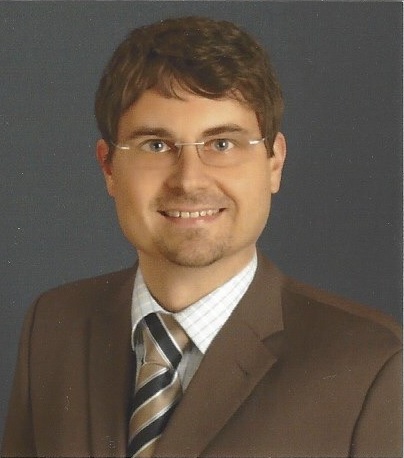 Transco Berlin Brandenburg GmbHDie Transco Berlin Brandenburg GmbH mit Sitz in Großbeeren hat sich auf den GDP-konformen Transport von Pharmazeutika spezialisiert. Der zur Singener Transco-Gruppe gehörende Logistikdienstleister bietet als Spediteur und Transportunternehmer seine Services in ganz Europa an und gilt zudem als Experte für zoll- und sicherheitstechnisch anspruchsvolle Relationen von Deutschland nach Osteuropa und Eurasien. Das langjährig zusammenarbeitende Team um Geschäftsführer Thomas Schleife entwickelt und realisiert ganzheitliche Pharmakonzepte für höchste Prozessqualität, Sicherheit, Qualifikation und Dokumentation. Die eigenen qualifizierten Kühlfahrzeuge sowie die internen Prozesse der Transco Berlin Brandenburg GmbH entsprechen den Anforderungen der EU-GDP-Guideline. Hierfür hat das Unternehmen im August 2017 zum zweiten Mal das GDP-Zertifikat des EIPL erhalten und ist somit seit 2014 durchgehend nach GDP zertifiziert. Die Transco Berlin Brandenburg GmbH ist zudem im Qualitätsmanagement nach ISO 9001 zertifiziert. Das Umweltmanagement des Unternehmens ist gemäß ISO 14001 validiert.Weitere Informationen:
Transco Berlin Brandenburg GmbHThomas Schleife, GeschäftsführerAm Wall 5 - 14979 GroßbeerenTelefon: +49 33701 – 3696-0Telefax: +49 33701 – 3696-233info-berlin@de.transco.euwww.transco-logistik-berlin.com Pressearbeit:Press’n’Relations GmbH Niederlassung BerlinBruno LukasBoyenstraße 41 - 10115 Berlin-MitteTelefon: +49 30 - 577 00-325Telefax: +49 30 - 577 00-324blu@press-n-relations.de www.press-n-relations.de